FICHE D’INSCRIPTION DES LIBRAIRES(Note : Cliquez sur la case afin d’insérer votre texte)Prénom :     	Nom :    Nom de la librairie:    Adresse postale :    				Ville :       Province ou département :  Code postal :    		Pays :    Téléphone : Courriel :   Site Internet :   ENTENTEPar cette entente, nous acceptons de recevoir en consignation les livres indiqués dans la fiche suivante pour les présenter à la clientèle de notre librairie. Les Éditions du Grand Ruisseau (EGR) nous feront parvenir le ou les livres en consignation sans frais. Ils demeureront la propriété des ÉGR à moins d’avis contraire.Votre clientèle pourra acheter le ou les livres des EGR directement par vous. Vous pourrez le/les commander (en toute confidentialité) via la Page des libraires du site Internet des EGR. Le prix à payer par la clientèle est celui du prix en librairie au Canada (moins la commission de 40% du libraire) plus les frais de livraison. Au Canada, la TPS est ajoutée au prix global.  Le paiement peut être fait par Paypal ou toute carte de crédit acceptée par ce service de transactions en ligne (sans avoir de compte). Le livre sera livré dans les 10 jours sans frais supplémentaires à l’adresse indiquée lors de la transaction, soit celle du client ou de la cliente, sinon celle de la libraire.Veuillez cocher dans la liste qui suit, les exemplaires de livres en démonstration que vous aimeriez offrir à votre clientèle. Nous agréons que tout livre perdu ou abimé sera remplacé par le libraire à ses propres frais, afin de maintenir l’accessibilité de l’offre. 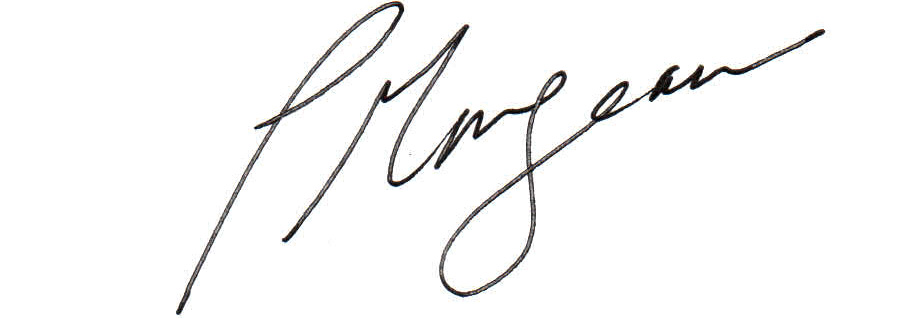 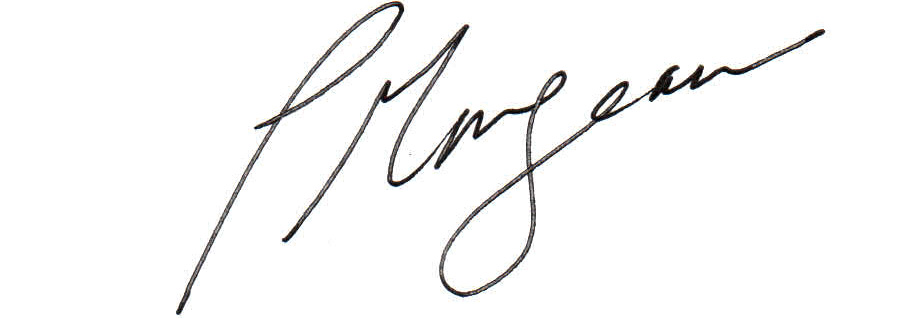 Paule Mongeau,  éditriceLISTE DE LIVRESCanadaSignature (tapée) :Date Titre du livre - ISBNPrix de vente au client(Livraison et taxes incluses)Prix en librairieCommission du librairePrix à payer par la librairieCochezXFibromyalgie, quand tu nous tiens !ISBN : 978-2-9813764-2-833,00$24,95$- 9,98$23,02$Fibromyalgie, carnets pratiquesISBN : 978-2-924470-00-824,80$16,95$ - 6,78$18,02$La persistance du destin   romanISBN : 978-2-9813764-0-431,00$24,95$- 9,98$21,08$Lorsque le maitre devient l’élève ISBN : 978-2-9813764-4-222,00$15,95$ - 6,78$15,22$Vers le soleil levantISBN : 978-2-9813764-6-628,00$22,95$ - 9,18$18,82$Monde et Mer veillent  conteISBN : 978-2-924470-05-326,00$19,95$ - 7,98$18,02$Jésus, sa résurrection (disponible en novembre 2015)ISBN : 978-2-9813764-8-036,2026,95$ - 10,78$25,42$Le vrai bonheur n'a pas de causeISBN : 978-2-924470-06-033,00$24,95$ - 9,98$21,08$L'Approche étho-cognitive en socio-éducationISBN : 978-2-924470-02-229,10$22,00$ - 8,80$20,30$